Бокарев Виктор Васильевич 1923г.р.Звание: красноармеец 
в РККА с 1942 года Место призыва: Ленинский РВК, Тульская обл., Ленинский р-нОрден Красной звезды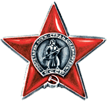 I. Приказ(указ) о награждении и сопроводительные документы к немуПриказ подразделения№: 32/н от: 07.11.1943 
Издан: 124 осбр / Архив: ЦАМОфонд: 33опись: 686044ед.хранения: 1333№ записи: 19533892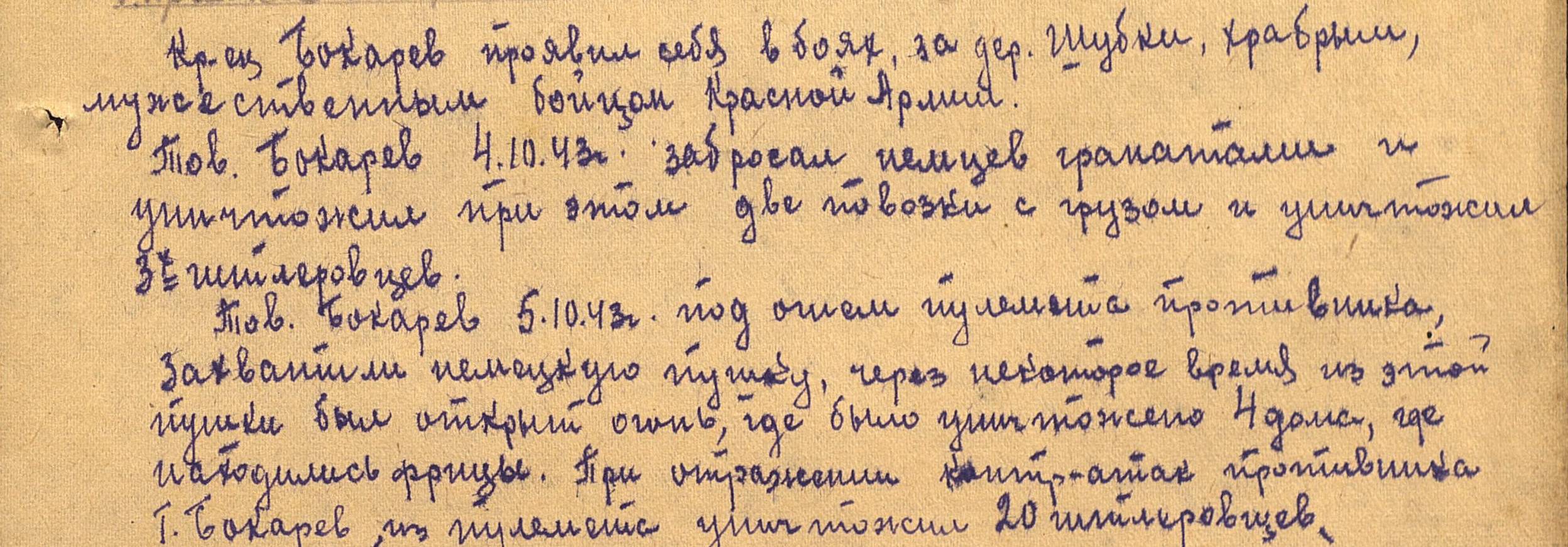 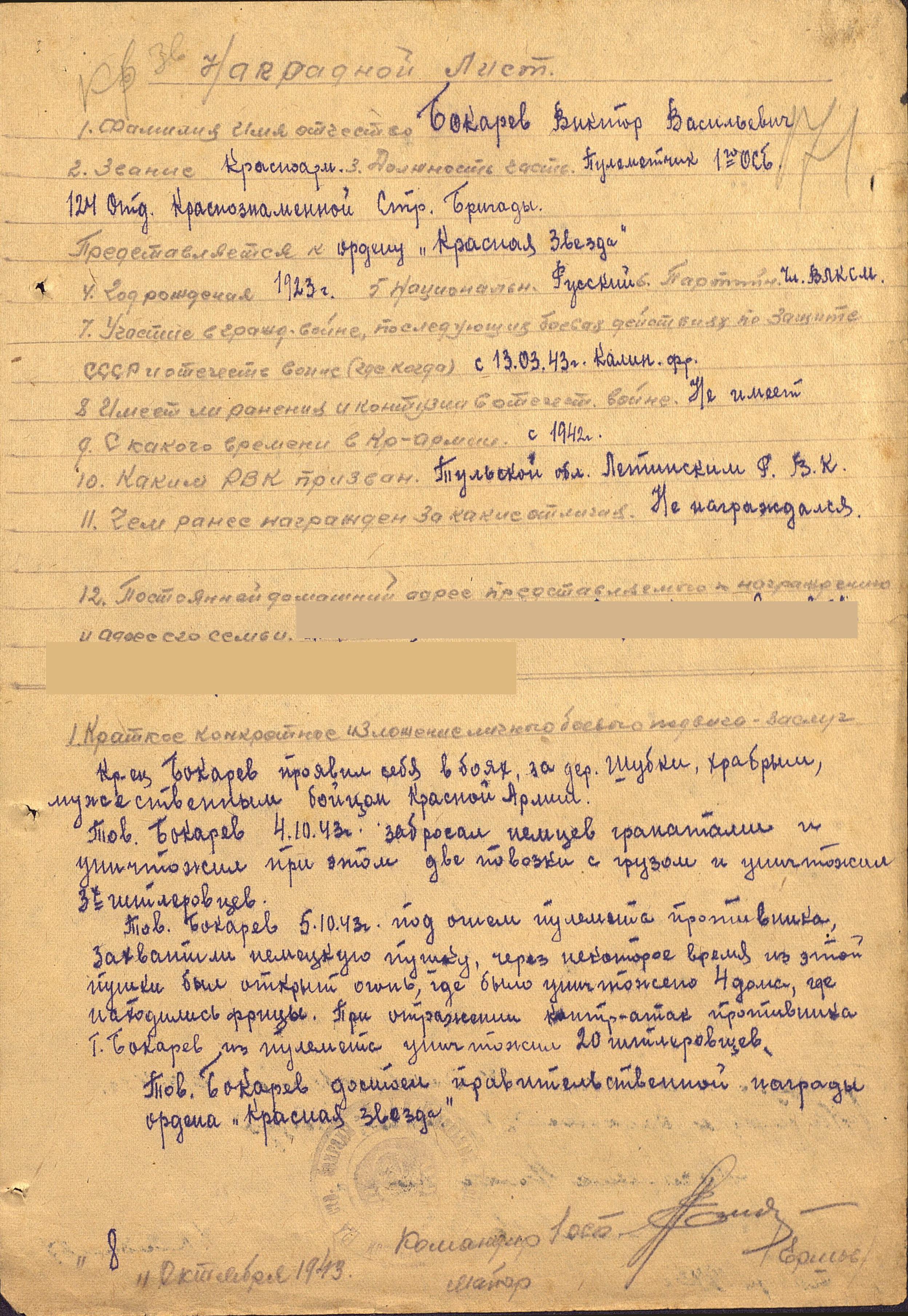 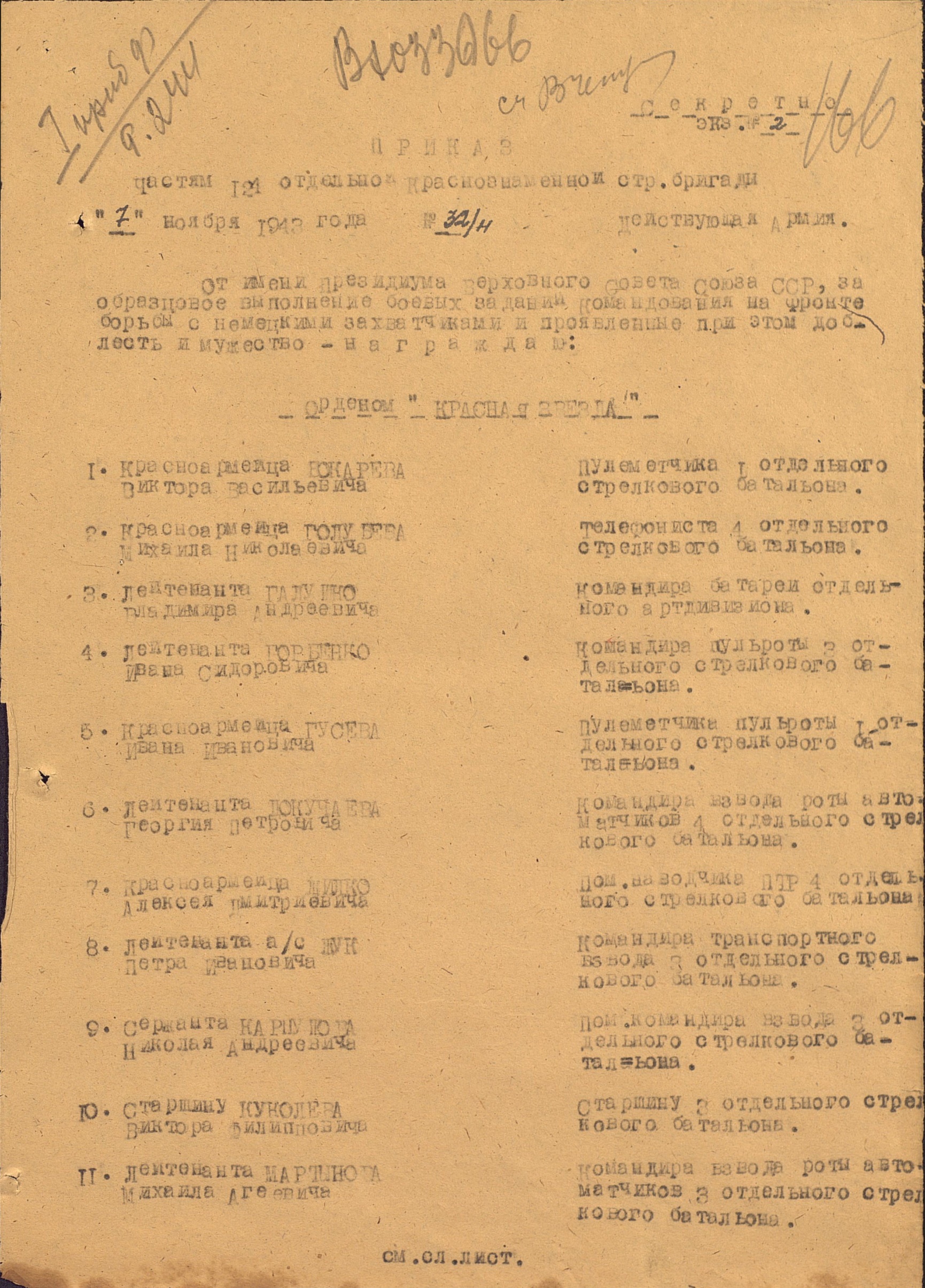 Орден Отечественной войны II степени 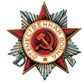 Указ Президиума Верховного Совета№: 223/98 от: 06.11.1947 
Издан: Президиум ВС СССР / Архив: ЦАМОфонд: 33опись: 744808ед.хранения: 64№ записи: 80395521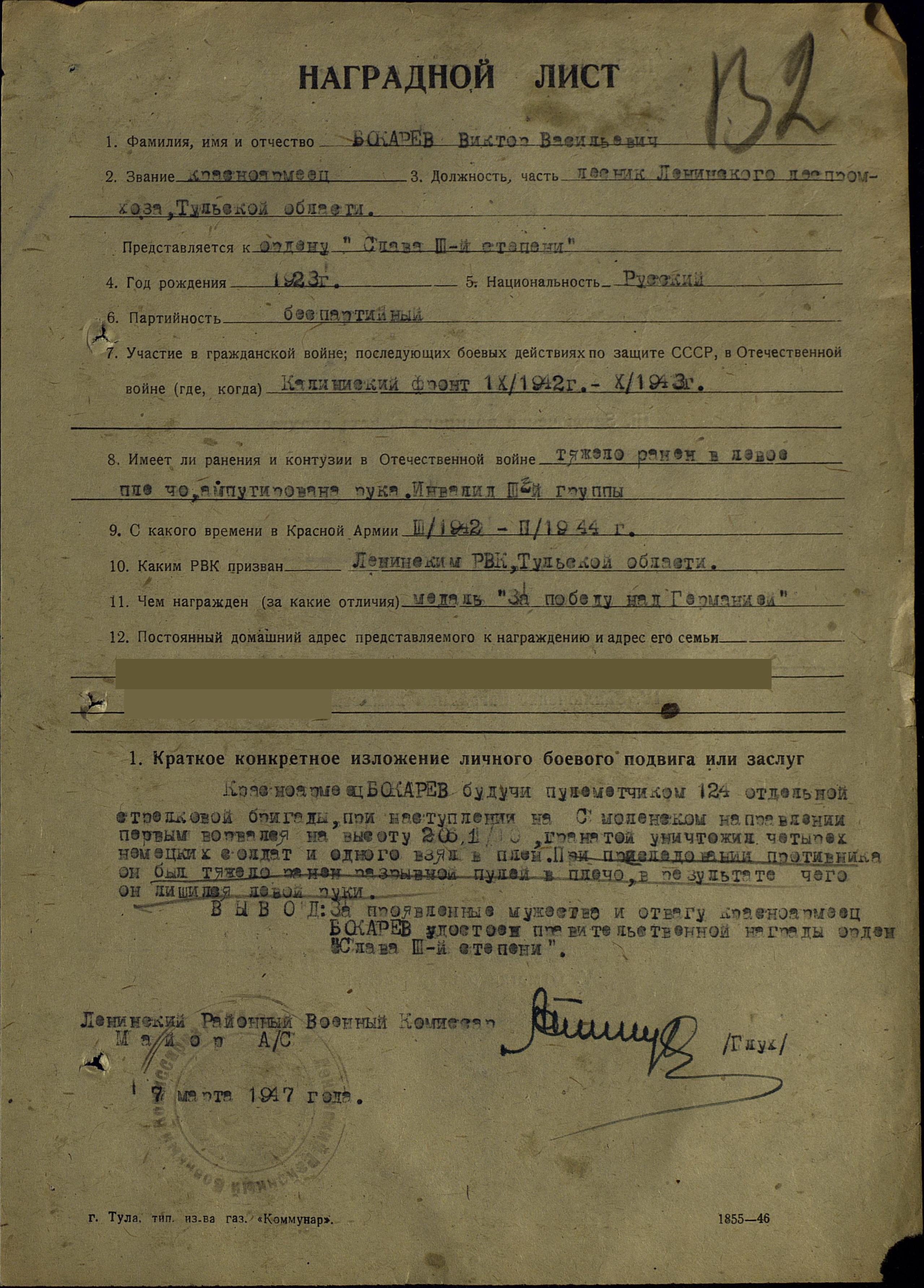 